                                           Literacy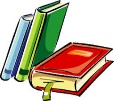 No comprehension this week.  Instead we are going to complete ‘Class of 2020 transition booklet’ as preparation for moving to your new schools.  Complete this at your own leisure and if you’re not sure about what any of it means, ask me via Seesaw!Spelling: ‘our/ion’ and ‘in’Spelling labels will be sent to individual groups via SeesawGroups 1/2/3: Choose one of the activities from the ‘Spelling challenges’ page. Grammar: Proofreading and editing Proofreading and editing is an important skill that you will need in your post-primary school.Watch PowerPoint ‘Proofreading and editing’.Roald Dahl/David Walliams: Proofreading and editing task.JK Rowling: Proofreading task.Reading: Accelerated ReaderContinue with AR reading.  Use the link (9am-3pm Mon-Fri)https://ukhosted3.renlearn.co.uk/2235372/public/rpm/login/Login.aspx?srcID=t                  Numeracy Number: Working with budgetsWatch ‘Budgets’ PowerPoint.Complete ‘Working with budgets’ activity: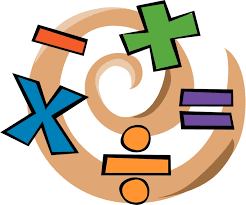 Cuboids: P9-10 (answers P11).Spheres: P5-6 (answers P7).Pyramids: P1-2 (answers P3).Topic: Conversions (between different units of measurement)Following on from our work on metric units last week, please revise the most commonly used metric conversions(mm/cm/m/km, ml/l,  g/kg) and complete the worksheet on our class website page.Cuboids/Spheres: conversion puzzlePyramids: conversion puzzleProblem Solving: Cuboids/Spheres: ‘How many marks?’ problem solving activityPyramids: ‘Dots’ problem solving activity.Continue to visit:https://www.valuesmoneyandme.co.uk/kids/books Here you will find interactive story books about real-life money, budgeting and being responsible with our money.  Choose some KS2 books to read and then take the quiz afterwards.  You can also meet the characters and take a tour around Proud Place!  Have fun!WAU/Topic Please see ‘Bridges design project’ on our class website page.It says to work in teams (which unfortunately isn’t possible at the minute) but work at this yourself, chat to your friends or family about your ideas and complete the bookletSend me a photograph of your masterpiece!                                           LiteracyNo comprehension this week.  Instead we are going to complete ‘Class of 2020 transition booklet’ as preparation for moving to your new schools.  Complete this at your own leisure and if you’re not sure about what any of it means, ask me via Seesaw!Spelling: ‘our/ion’ and ‘in’Spelling labels will be sent to individual groups via SeesawGroups 1/2/3: Choose one of the activities from the ‘Spelling challenges’ page. Grammar: Proofreading and editing Proofreading and editing is an important skill that you will need in your post-primary school.Watch PowerPoint ‘Proofreading and editing’.Roald Dahl/David Walliams: Proofreading and editing task.JK Rowling: Proofreading task.Reading: Accelerated ReaderContinue with AR reading.  Use the link (9am-3pm Mon-Fri)https://ukhosted3.renlearn.co.uk/2235372/public/rpm/login/Login.aspx?srcID=t                  Numeracy Number: Working with budgetsWatch ‘Budgets’ PowerPoint.Complete ‘Working with budgets’ activity:Cuboids: P9-10 (answers P11).Spheres: P5-6 (answers P7).Pyramids: P1-2 (answers P3).Topic: Conversions (between different units of measurement)Following on from our work on metric units last week, please revise the most commonly used metric conversions(mm/cm/m/km, ml/l,  g/kg) and complete the worksheet on our class website page.Cuboids/Spheres: conversion puzzlePyramids: conversion puzzleProblem Solving: Cuboids/Spheres: ‘How many marks?’ problem solving activityPyramids: ‘Dots’ problem solving activity.Continue to visit:https://www.valuesmoneyandme.co.uk/kids/books Here you will find interactive story books about real-life money, budgeting and being responsible with our money.  Choose some KS2 books to read and then take the quiz afterwards.  You can also meet the characters and take a tour around Proud Place!  Have fun!                    ICT 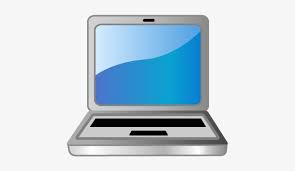 ICT assessment task: My memories of St. Joseph’s Please continue with these and send them to me when they are complete*Please Note:Lots of you have sent me your memory books already and they have been great, you will now need to use the feedback I’ve given to evaluate and edit them with a focus on grammar, punctuation and spelling!                  PEGet outside and play football, do yoga, go on your trampoline or bike and play games.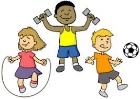 Go for a walk/run with members of your familyTry some free workouts on GoNoodle https://www.youtube.com/channel/UC2YBT7HYqCbbvzu3kKZ3wnw Tune into Joe Wicks, The Body Coach https://www.youtube.com/watch?v=d3LPrhI0v-wHelp out with chores and jobs round the house and garden.                        Homework Literacy: Day 125, 126, 127 and 128Mental Arithmetic: Monday – Section 3, Test 8, Part A 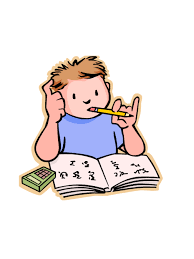 Tuesday – S3, T8, Part B Wednesday – S3, T8, Part C Thursday – Education City, choose one of the Numeracy games that have been set for you Spellings: Monday – ABC order                  Tuesday – rainbow spelling                  Wednesday – vowels and consonants                  Thursday – TestComplete your Friday test as normal– ask an adult or sibling to test you and mark with you (send me a pic of your results!)                         Religion 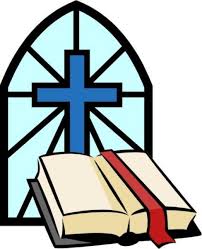 Say your prayers morning and nightOur last theme in Religion this year is ‘The mass’Have a think about The Last Supper and how this became the first celebration of Mass.Read bible extract ‘The Walk to Emmaus’ (Luke 24:13-35)Have a look at the ‘Road to Emmaus flash cards’ and cut/stick or simply write out the story in order and draw illustrations to match.